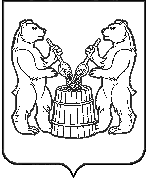 АДМИНИСТРАЦИЯ  УСТЬЯНСКОГО МУНИЦИПАЛЬНОГО ОКРУГА  АРХАНГЕЛЬСКОЙ  ОБЛАСТИПОСТАНОВЛЕНИЕот 28 сентября 2023 года № 2242р.п. ОктябрьскийО внесении изменений в перечень муниципальных программ Устьянского муниципального округа, планируемых к разработке в 2023 годуВ целях реализации положений Бюджетного кодекса Российской Федерации и отдельные законодательные акты Российской Федерации, на основании постановления администрации Устьянского муниципального округа от 26 апреля 2023 года № 803 «Об утверждении порядка разработки, реализации и оценки эффективности муниципальных программ Устьянского муниципального округа», администрация Устьянского муниципального округаПОСТАНОВЛЯЕТ:1.Внести изменения в Перечень муниципальных программ Устьянского муниципального  округа, планируемых к разработке в 2023 году, утвержденный постановлением администрации Устьянского муниципального округа от 5 мая 2023 года № 894:1.1. пункт 7 изложить в следующей редакции: «Социальное строительство, обеспечение качественным, доступным жильем и объектами инженерной инфраструктуры населения Устьянского муниципального округа».1.2. пункт 25 «Борьба с борщевиком Сосновского на территории Устьянского муниципального округа» исключить.2. Настоящее постановление разместить на официальном сайте Устьянского муниципального округа.  3. Контроль  за исполнением настоящего постановления возложить на заместителя главы Устьянского муниципального округа по стратегическому развитию.  4. Настоящее постановление вступает в силу со дня его подписания.Глава Устьянского  муниципального округа                                  С.А.Котлов